书写图书馆的记忆——图书馆大事记编写工程启动说到大事记，首推孔子的《春秋》，这部编年体史书是我国最早的大事记。到明清两代时，大事记演变成当时盛行的“年谱”。时至今日，“年谱”仍是流行的大事记形式。图书馆编写的《2017年101中学图书馆大事记》采用的正是这种形式。历史就是过去的记忆，一个人不能没有记忆。我们要考诸往事，以证来者。正是基于此，国家提倡公民写史，以留存社会个体的记忆。图书馆响应了这一号召，它本身是具有独特价值的过去记忆的集大成者，这里珍藏的汗牛充栋的书籍就是很好的例证，但我们也要书写属于自己的史“记”，留下我们的印迹。我们虽非历史学家，却有责任整理并保存关于图书馆的珍贵档案，记录一年来学校在图书馆举行的各项重大活动，为读者了解图书馆的使用、功能及价值提供一份真实的档案。一份大事记，将平日里个体鲜活的言行凝聚成独属于我们的史料。我们虽无史家之才，却有书写历史的意识。特留此史“记”，以俟来者。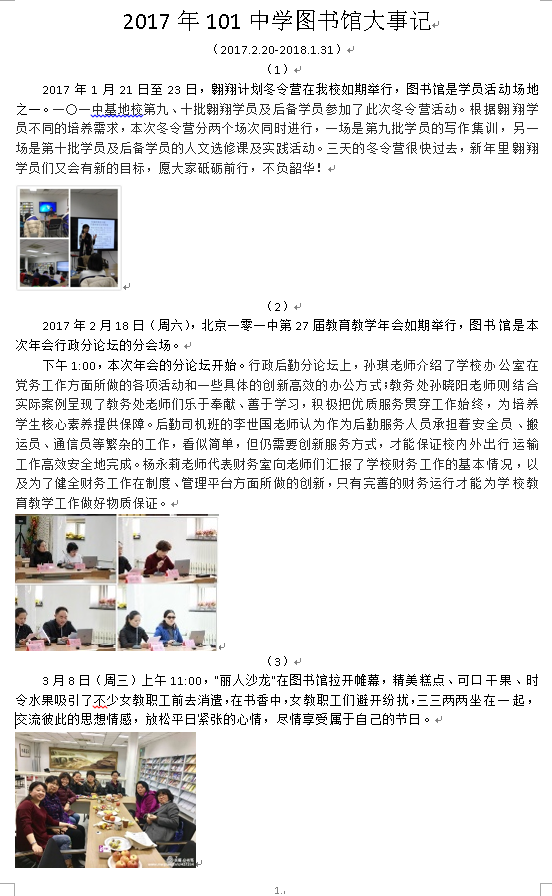 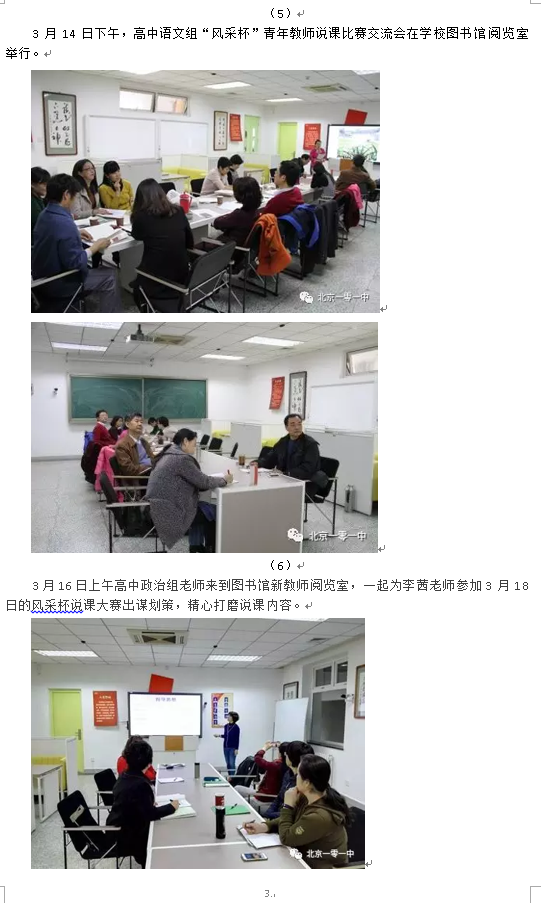 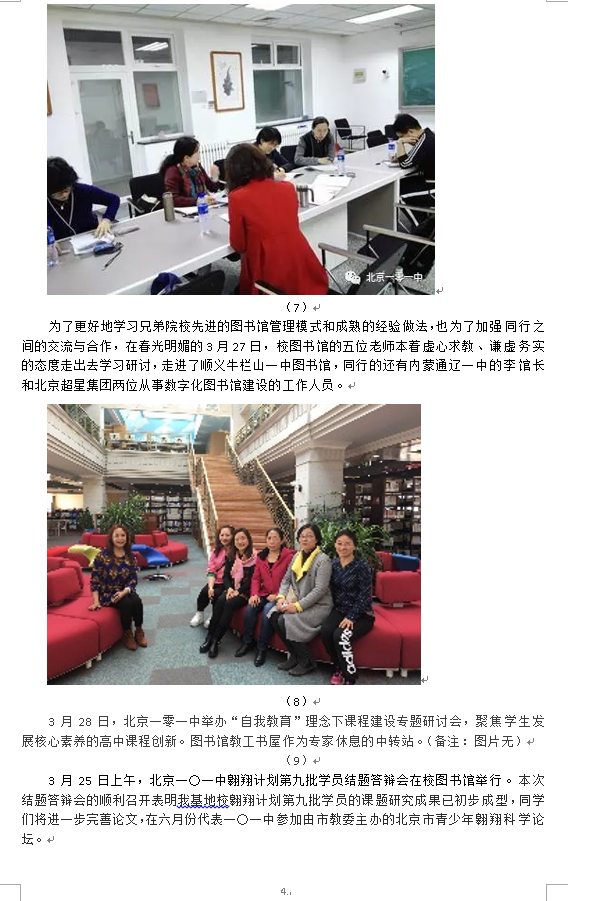 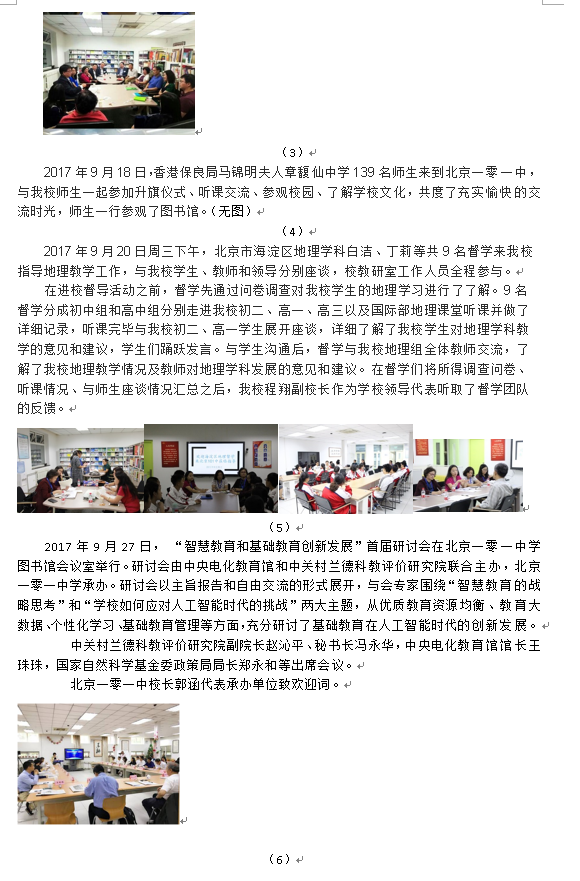 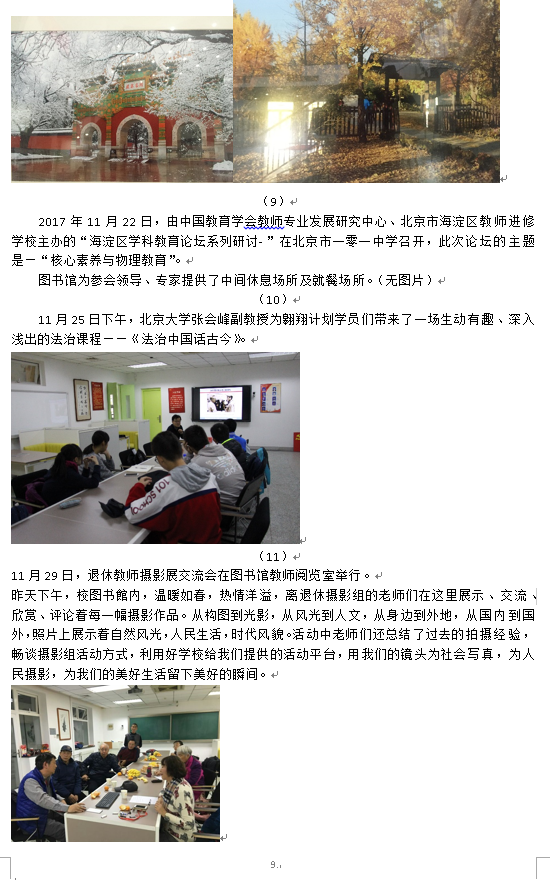 